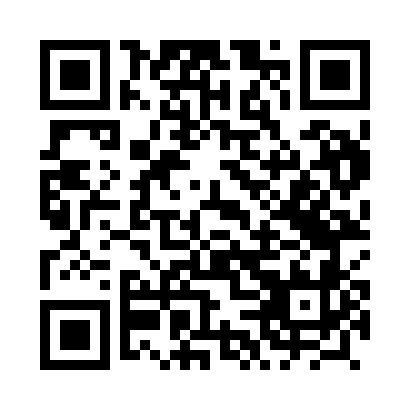 Prayer times for Glabowskie, PolandWed 1 May 2024 - Fri 31 May 2024High Latitude Method: Angle Based RulePrayer Calculation Method: Muslim World LeagueAsar Calculation Method: HanafiPrayer times provided by https://www.salahtimes.comDateDayFajrSunriseDhuhrAsrMaghribIsha1Wed2:154:5512:285:388:0310:332Thu2:144:5312:285:398:0410:343Fri2:144:5112:285:408:0610:354Sat2:134:4912:285:418:0810:365Sun2:124:4712:285:428:1010:366Mon2:114:4512:285:438:1210:377Tue2:104:4312:285:458:1310:388Wed2:094:4112:285:468:1510:399Thu2:094:3912:285:478:1710:3910Fri2:084:3812:285:488:1910:4011Sat2:074:3612:285:498:2010:4112Sun2:064:3412:285:508:2210:4113Mon2:064:3212:285:518:2410:4214Tue2:054:3112:285:528:2510:4315Wed2:044:2912:285:538:2710:4416Thu2:044:2712:285:548:2910:4417Fri2:034:2612:285:558:3010:4518Sat2:034:2412:285:558:3210:4619Sun2:024:2312:285:568:3410:4720Mon2:014:2112:285:578:3510:4721Tue2:014:2012:285:588:3710:4822Wed2:004:1912:285:598:3810:4923Thu2:004:1712:286:008:4010:4924Fri1:594:1612:286:018:4110:5025Sat1:594:1512:286:028:4310:5126Sun1:594:1312:286:028:4410:5127Mon1:584:1212:296:038:4510:5228Tue1:584:1112:296:048:4710:5329Wed1:574:1012:296:058:4810:5330Thu1:574:0912:296:068:4910:5431Fri1:574:0812:296:068:5110:55